INFORMACION CLASIFICADANo existen actos de clasificación de información en el mes de diciembre del año 2023.Para más información contactarnos: Oficina de Libre Acceso a la información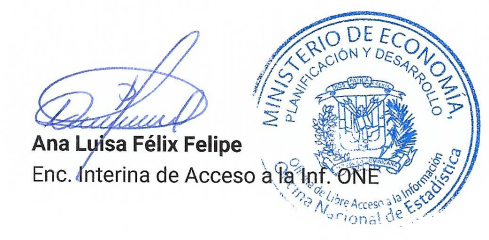 